KlimaaktivismusDemonstrationen – Plakate für den KlimaschutzIn Deutschland und auf der ganzen Welt demonstrieren Kinder und Jugendliche für mehr Klimaschutz. Auf den Demonstrationen tragen die jungen Menschen Plakate. Was steht auf den Plakaten? Schau  die Plakate an und verbinde sie mit der passenden Aussage!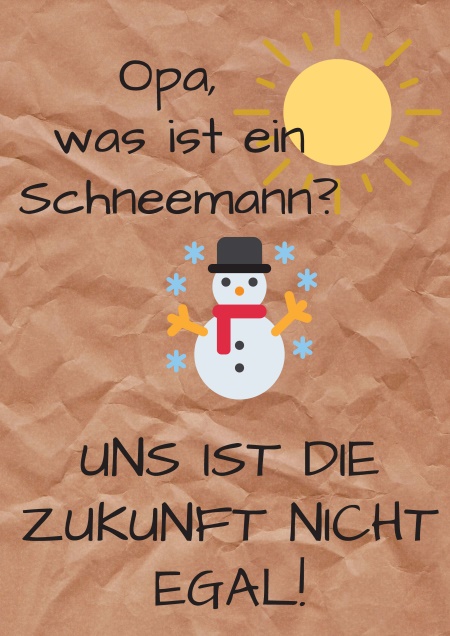 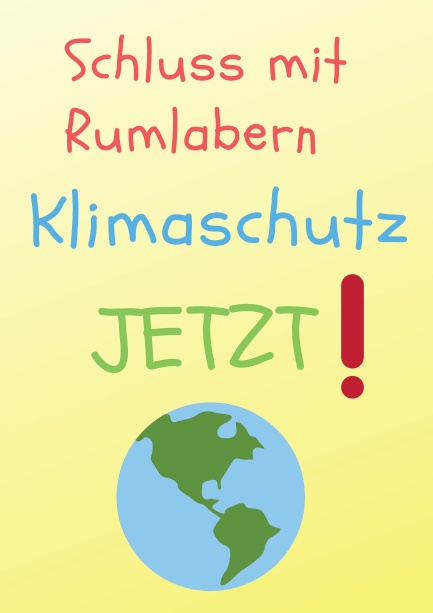 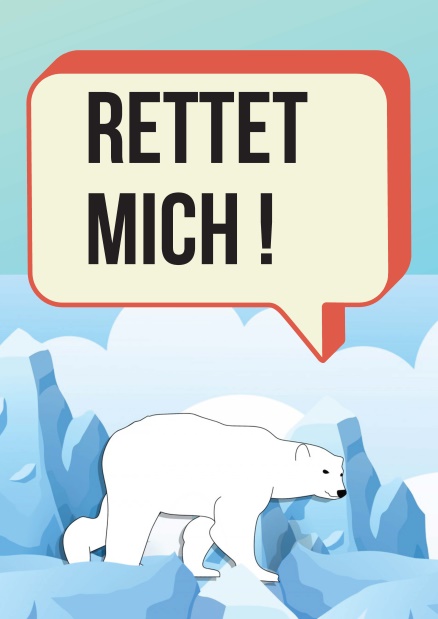 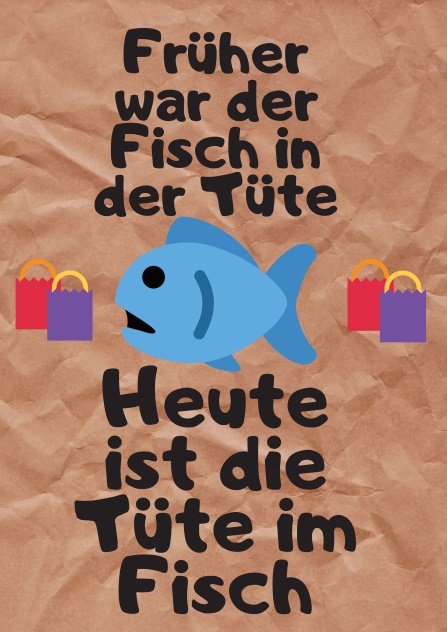 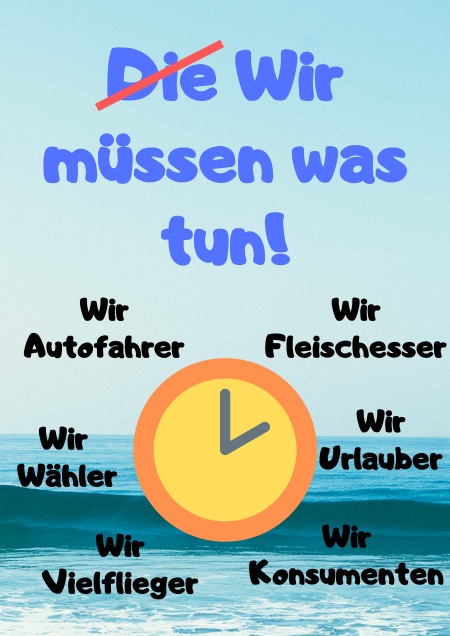 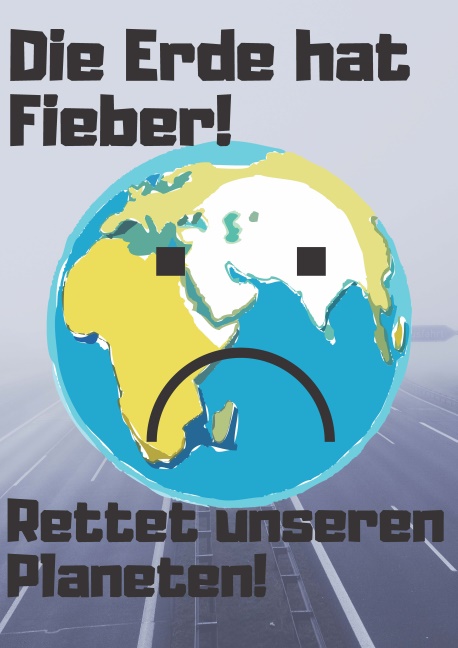 Hast du eine eigene Idee? Wie kann man das Klima schützen?_________________________________________________________________________________________________________________________________________________________________________________________________________________________________________________________________________________Gestalte dein eigenes Plakat.Twittern für den KlimaschutzAuf Twitter findest du viele verschiedene Tweets zum Thema Klimaschutz. Hier findest du ein paar Beispiele.Beantworte die Fragen in ganzen Sätzen.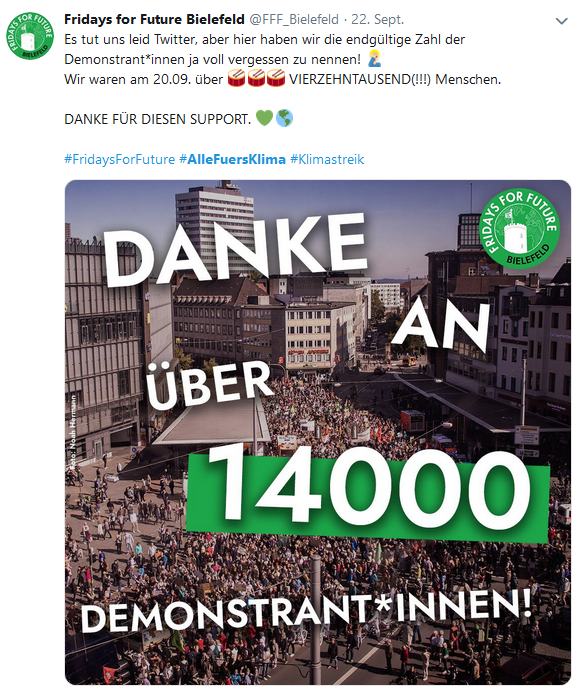 Wieviele Menschen haben am 20. September in Bielefeld demonstriert?______________________________________________________________________________________________________________________________________________________________________________________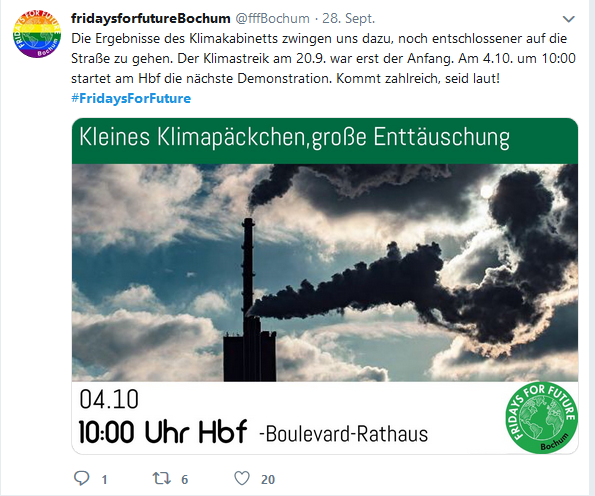 Wann und wo ist die nächste Demonstration in Bochum?______________________________________________________________________________________________________________________________________________________________________________________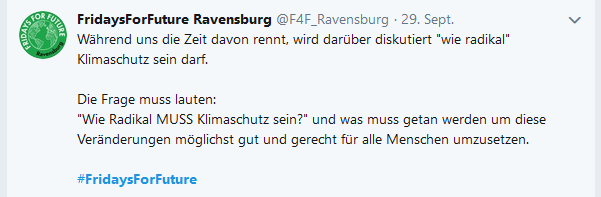 Was denkst du, muss Klimaschutz radikal sein? Begründe deine Meinung.Ich denke das Klimaschutz (nicht) radikal sein muss, weil…__________________________________________________ ______________________________________________________________________________________________________________________________________________________________________________________________________________________________________________________________________________________________________________________________________________________Schreibe einen eigenen Tweet zum Thema Klimaschutz.__________________________________________________________
__________________________________________________________
__________________________________________________________
__________________________________________________________
__________________________________________________________
__________________________________________________________ __________________________________________________________Natürlich gibt es noch viel mehr Tweets zum Thema Klimaschutz auf Twitter. Interessiert dich dieses Thema?    Schau zum Beispiel unter diesen Hashtags: #fridaysforfuture #allefuersklima #week4climate